Predmet: Výtvarná výchovaTrieda: 6.D / 6. ročník – var BTéma: ZvieratáÚloha: Milí žiaci, pokúste sa nakresliť motýlika podľa nasledujúceho postupu.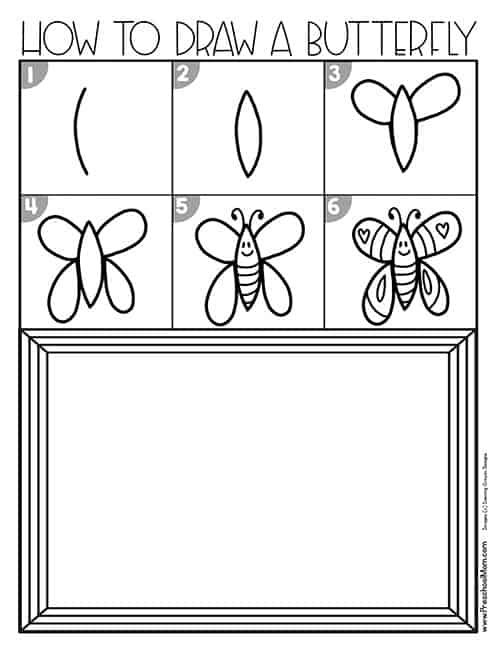 